2014.09.30國語日報.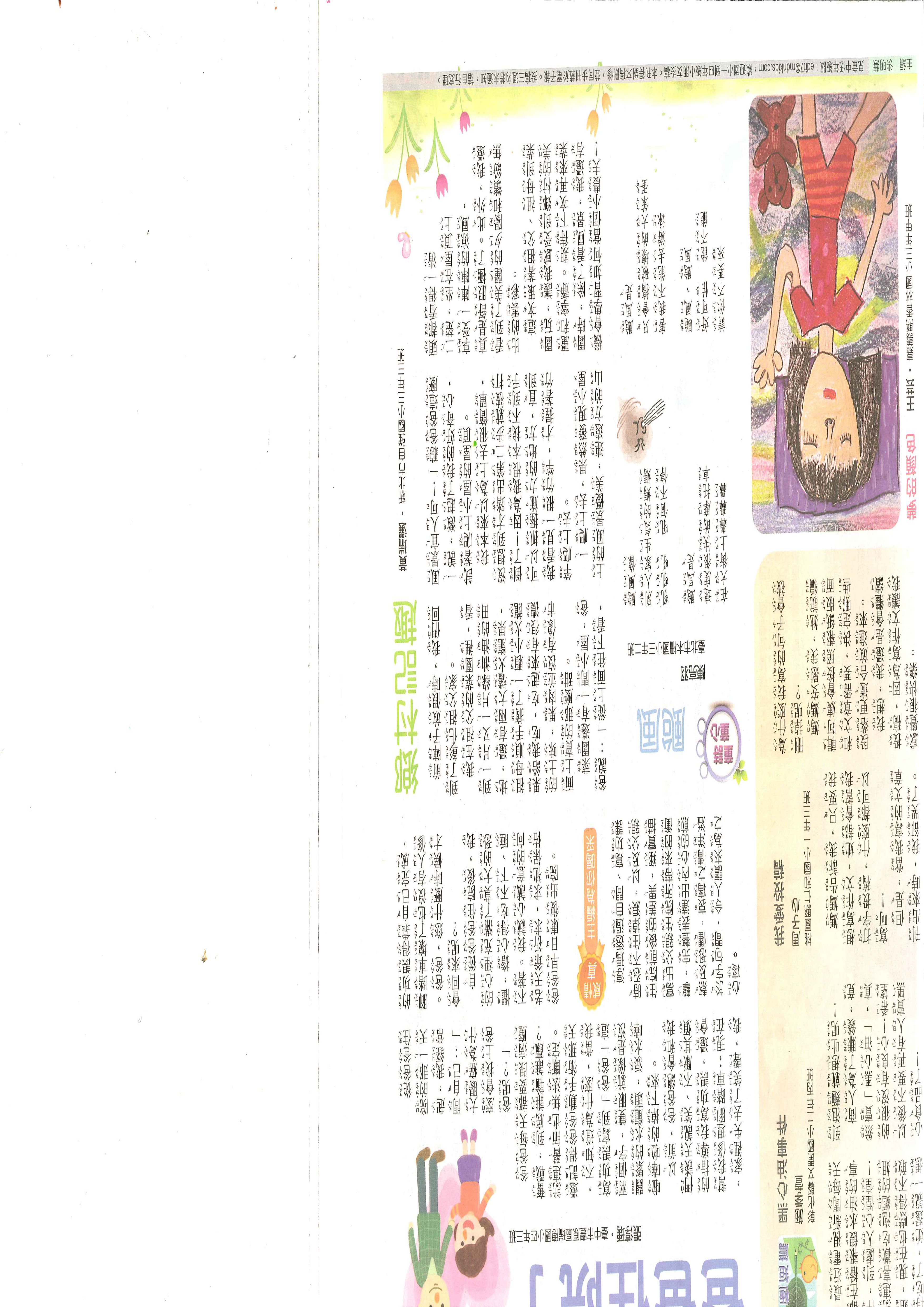 